Летние каникулы в ИрландииIrish College of English, Malahide22 июня ‒ 13 июля 2019 / 11-17 летПо вопросам организации поездки:
Сухова Нина Владимировна +7 909 992-70-90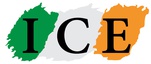 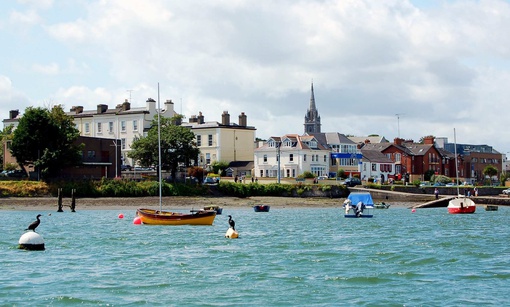 
Программа включает:20 уроков английского языка в неделюпроживание в семье, отдельная комната, полный пансион;экскурсионная программа, активный отдых;авиабилет Москва–Дублин–Москва;трансферы, все передвижения по стране;оформление визы, включая консульский сбор;страховой полис;Malahide
Malahide, 6 Church Road, IE 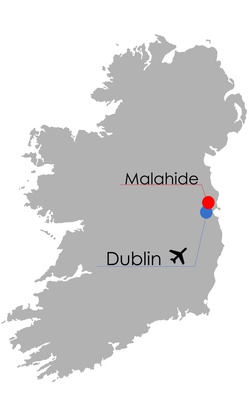 Carlingford FD 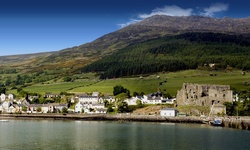 Kilkenny Castle FD 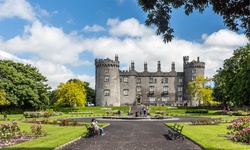 Malahide Castle HD 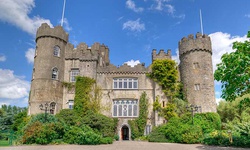 National Gallery of Ireland HD 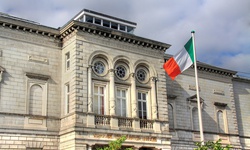 Howth Cliff HD 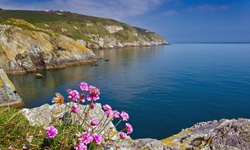 Dublin Zoo FD 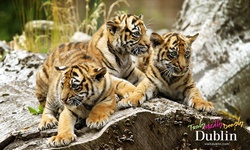 Day Day Br Morning Ln Afternoon Dn Evening 122 Jun  SatArrival, settle inEvening with family223 Jun  SunFull Day Excursion toCarlingfordEvening with family324 Jun  MonEnglish LessonsDublin City TourEvening with family425 Jun  TueEnglish LessonsHowth Cliff WalkMovie Night526 Jun  WedEnglish LessonsKilmainham Gaol TourEvening with family627 Jun  ThuEnglish LessonsNational Museum of ArchaeologyDisco Night728 Jun  FriEnglish LessonsComedy ShowEvening with family829 Jun  SatFull Day Excursion toDublin ZooEvening with family930 Jun  SunDay with family & friendsDay with family & friendsEvening with family1001 Jul  MonEnglish LessonsGAA Stadium TourEvening with family1102 Jul  TueEnglish LessonsGAA Skills SessionMovie Night1203 Jul  WedEnglish LessonsNatural History MuseumEvening with family1304 Jul  ThuEnglish LessonsMalahide Castle TourDisco1405 Jul  FriEnglish LessonsSt. Michan’s Church TourEvening with family1506 Jul  SatFull Day Excursion toKilkennyEvening with family1607 Jul  SunDay with family & friendsDay with family & friendsEvening with family1708 Jul  MonEnglish LessonsJeanie Johnston TourEvening with family1809 Jul  TueEnglish LessonsTreasure HuntMovie Night1910 Jul  WedEnglish LessonsCollins Barracks MuseumEvening with family2011 Jul  ThuEnglish LessonsBowlingDisco Night2112 Jul  FriEnglish LessonsNewbridge FarmEvening with family2213 Jul  SatDeparture